В соответствии с Жилищным кодексом Российской Федерации, Федеральным законом от 27.07.2010 г. № 210-ФЗ «Об организации предоставления государственных и муниципальных услуг», Постановлением Правительства Российской Федерации от 28.01.2006 г. № 47 «Об утверждении Положения о признании помещения жилым помещением, жилого помещения непригодным для проживания и многоквартирного дома аварийным и подлежащим сносу или реконструкции, садового дома жилым домом, жилого дома садовым домом»администрация ПОСТАНОВЛЯЕТ: 	1. Внести в постановление администрации муниципального района «Печора» от 25.07.2019 г. № 822 «Об утверждении административного регламента предоставления муниципальной услуги «Признание помещения жилым помещением, жилого помещения непригодным для проживания и многоквартирного дома аварийным и подлежащим сносу или реконструкции» следующие изменения:1.1.  Абзацы 25, 26 пункта 3.10 исключить.1.2. Пункт 2.3. дополнить абзацем:«- решение об отказе в предоставлении муниципальной услуги.».1.3. Пункт 2.14. изложить в следующей редакции: «Основаниями для отказа в предоставлении муниципальной услуги являются:1) непредставление заявителем документов, предусмотренных пунктами 2.6, 2.10 настоящего Административного регламента, и невозможности их истребования на основании межведомственных запросов с использованием единой системы межведомственного электронного взаимодействия и подключаемых к ней региональных систем межведомственного электронного взаимодействия, в результате чего заявление и соответствующие документы возвращаются без рассмотрения в течение 15 дней со дня истечения срока 30 дней с даты регистрации запроса о предоставлении муниципальной услуги.».1.4.  Пункт 2.3. дополнить абзацем:«Специалист ОЖКХ, ответственный за предоставление муниципальной услуги, рассматривает заявление, предоставленное заявителем, и проводит проверку указанных в заявлении сведений в срок, не превышающий 1 рабочего дня с даты регистрации соответствующего заявления.».	2. Настоящее постановление вступает в силу со дня официального опубликования и подлежит размещению на официальном сайте администрации муниципального района «Печора».АДМИНИСТРАЦИЯ МУНИЦИПАЛЬНОГО РАЙОНА «ПЕЧОРА»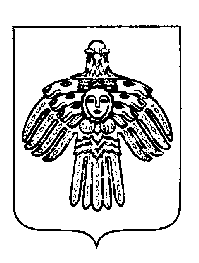 «ПЕЧОРА»  МУНИЦИПАЛЬНÖЙ  РАЙÖНСААДМИНИСТРАЦИЯ ПОСТАНОВЛЕНИЕ ШУÖМПОСТАНОВЛЕНИЕ ШУÖМПОСТАНОВЛЕНИЕ ШУÖМ « 11 »  января    2021 г.г. Печора,  Республика Коми                                      №   1           О внесении изменений в постановление администрации муниципального района «Печора» от 25.07.2019 г. № 822 «Об утверждении административного регламента предоставления муниципальной услуги «Признание помещения жилым помещением, жилого помещения непригодным для проживания и многоквартирного дома аварийным и подлежащим сносу или реконструкции»Глава муниципального района - руководитель администрации                                                                 В.А. Серов